Утверждаю:Глава СП «Токчин»_______ Н.И.Данзановаадминистрация сельского поселения «Токчин»Направление: решение актуальной экологической проблемыСоциальный проект«Экологический десант»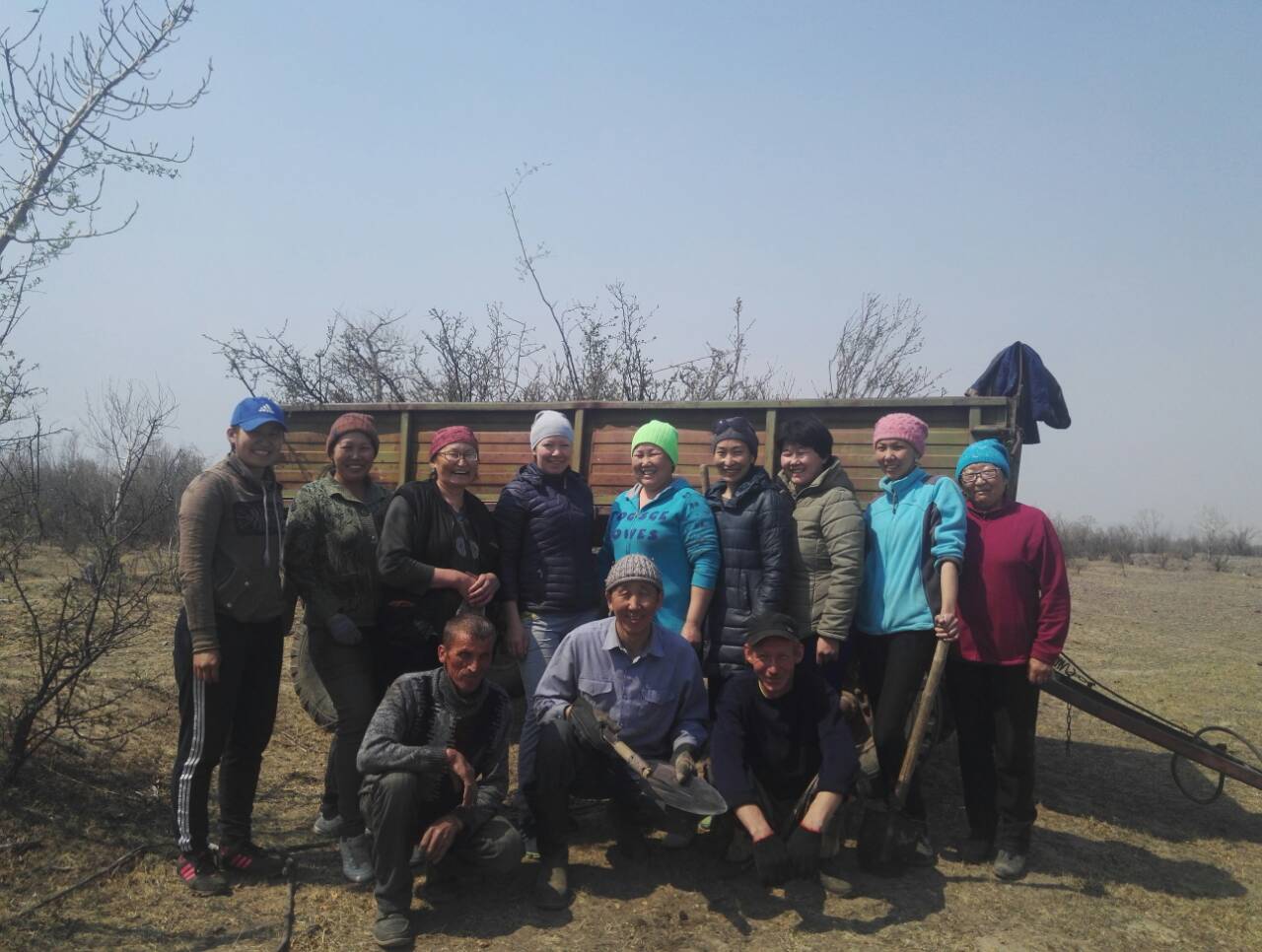                                              Автор проекта: специалист по работе с молодежью2018г.АктуальностьПриоритетность экологического образования сегодня признано всем мировым сообществом. Поэтому в настоящее время большое внимание уделяется благоустройству территории, где человек живёт и трудится.  Решение этой проблемы не требует больших финансовых затрат. Человек, посмотри по сторонам: это твоя страна, твой город, посёлок,  твои поля, реки, озера.  И, к сожалению, мусор тоже твой!  Мы  думаем, у каждого человека возникает внутреннее недовольство, вызванное окружающим мусором, так привычно вписанным в ландшафт лесов, скверов, парков, да и просто жилых дворов.Мы живём в селе Токчин, который расположен в живописном месте, на берегу реки Онон. Но что происходит с этим живописным местом? Удобные поляны для отдыха превращены в свалку,  после пикников и дачных застолий остаются тонны пустых бутылок, пакетов, банок - всего, что превращает место, где мы живем, в огромную помойку. А ведь, что мешает нам самим убрать за собой?Может, не стоит ждать какого-то доброго волшебника, который придет и наведет чистоту в наших дворах и селе, а попробовать хоть что-нибудь самим сделать для этого?Но только  говорить, о данной  проблеме мало,  от этого не становится вокруг чище.  Эту проблему нужно решать практическими действиями. Все эти проблемы стали основой  для создания и реализации социально-экологического проекта «Экологический десант».Цель проекта:Организация и проведение мероприятий по благоустройству  близлежащих территорий сельского поселения «Токчин» с целью формирования экологической культуры жителей села, улучшения экологической обстановки в селе.Задачи проекта:1. сформировать рабочие группы из молодежи села;2. разработать программу по реализации проекта;3. провести информационно - просветительские мероприятия с целью формирования экологической культуры  жителей села;4.  провести мероприятия по уборке близлежащего леса и берега реки Онон.Методы:наблюдение;фотографирование;составление буклета, листовок. Участники проекта:молодежь селаРуководитель проекта:Дулмажапов П.Б., специалист по работе с молодежьюСрок реализации проекта: март 2018 года – сентябрь 2018 годаОжидаемые  результаты:поддержание экологической чистоты  на близлежащих территориях сельского поселения «Токчин»;повышение уровня экологических знаний жителей с. Токчин;умение работать в коллективе;приобретение позитивного опыта участия в социально - значимых делах;приобретение  навыка общения с взрослыми и умения устанавливать деловые отношения.II. Программа действий проекта«Экологический десант».Создание рабочих групп из молодежи, составление плана мероприятий.2. Программа действий проекта «Экологический десант».III. Реализация плана действий командВ марте провели беседу «Моя малая Родина» с учащимися 7-8 классов. Пригласили хранителя фонда музея села Токчин Бадееву Цыржу Юрьевну. Она очень интересно рассказала нам об истории нашего села, о том, как растет и развивается наше село.   Дашинимаева Гэрэлма, Дашицыденова Янжима подготовили беседу с учащимися 3 класса «Сохраним природный и растительный мир своего края». В ходе беседы мы обсуждали вопросы, как разнообразен природный мир нашего края, о необходимости  бережного отношения к природе родного края. Обсудили вопросы экологической ситуации в нашем районе и селе. Пришли к общему мнению о том, что проблема мусора остается актуальной и для нашего села. Таким образом,  мы определились с темой социального проекта. Мы организовали рейд по выявлению загрязненных мест. Мы определили, что наиболее  загрязненные места - это близлежащие территории (территория свалки, местность Пятка) и берег реки Онон. Далее  инициативная группа   записалась на приём к Данзановой Н.И., главе сельского поселения. В разговоре мы выяснили, что администрация сельского поселения проводит большую работу для поддержания чистоты в нашем селе. Данзанова Н.И. сказала нам о том, что вопрос загрязнённость близ села проблема актуальная, только силами работников организаций, находящихся в сельском поселении, проблему решить невозможно. Сказала о проблеме выброса мусора в неотведённых местах на территории сельского поселения «Токчин» и о необходимости просвещения жителей села в вопросах экологии. Также мы обратились к главе сельского поселения с идеей организации субботников «Зеленая весна», «Воды России». Определили дату проведения субботников  06 мая 2018 г, 19 мая 2018 г.  Акцию мы назвали «Трудовой десант», в которой приняли участие все выпуски школы, организации села. Также мы встретились с председателем Совета сельского поселения «Токчин» Намсараевой Ц.Ц., она также одобрила наш проект.  Создали и распространили среди жителей поселка информационно-тематические листовки: «Мы не мусорим на природе», «Не надо мусорить», «Человек. Помоги! Мы планируем  продолжить работу: составим график проведения субботников, будем вести контроль за участками. IV. Экономическое обоснование проектаДля реализации проекта нам потребовались фотоаппарат, бумага А4, оргтехника для выпуска информационно - тематического материала.Экономический расчётПриложение 1     Беседа: «Моя малая Родина».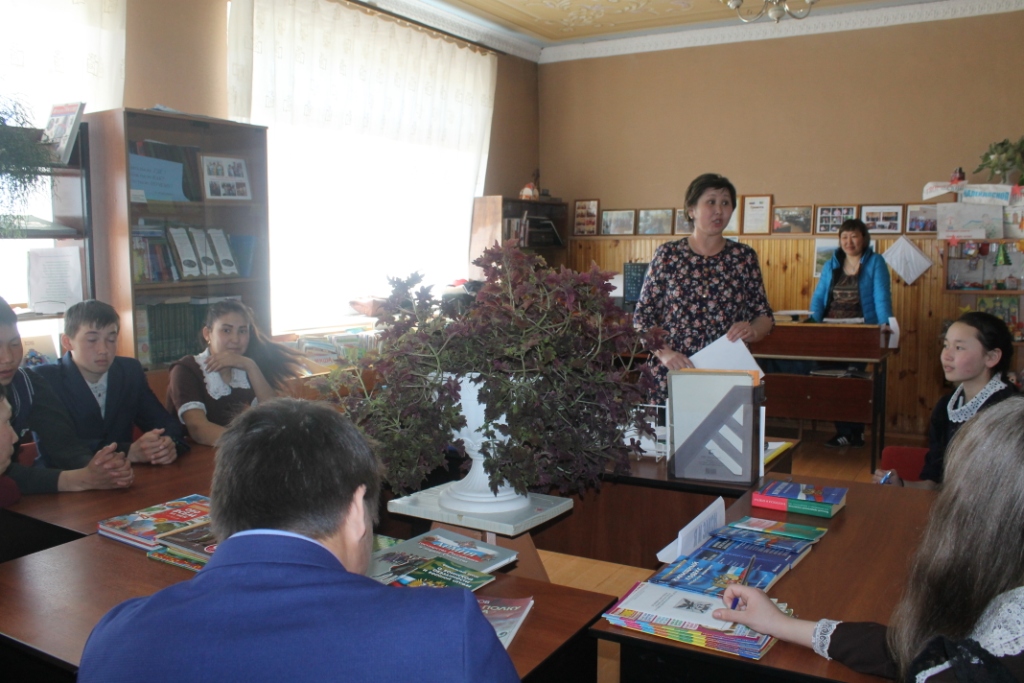 Приложение 2                                                                                                                                                     Беседа: «Сохраним природный и растительный мир своего края».Определение темы социального проекта.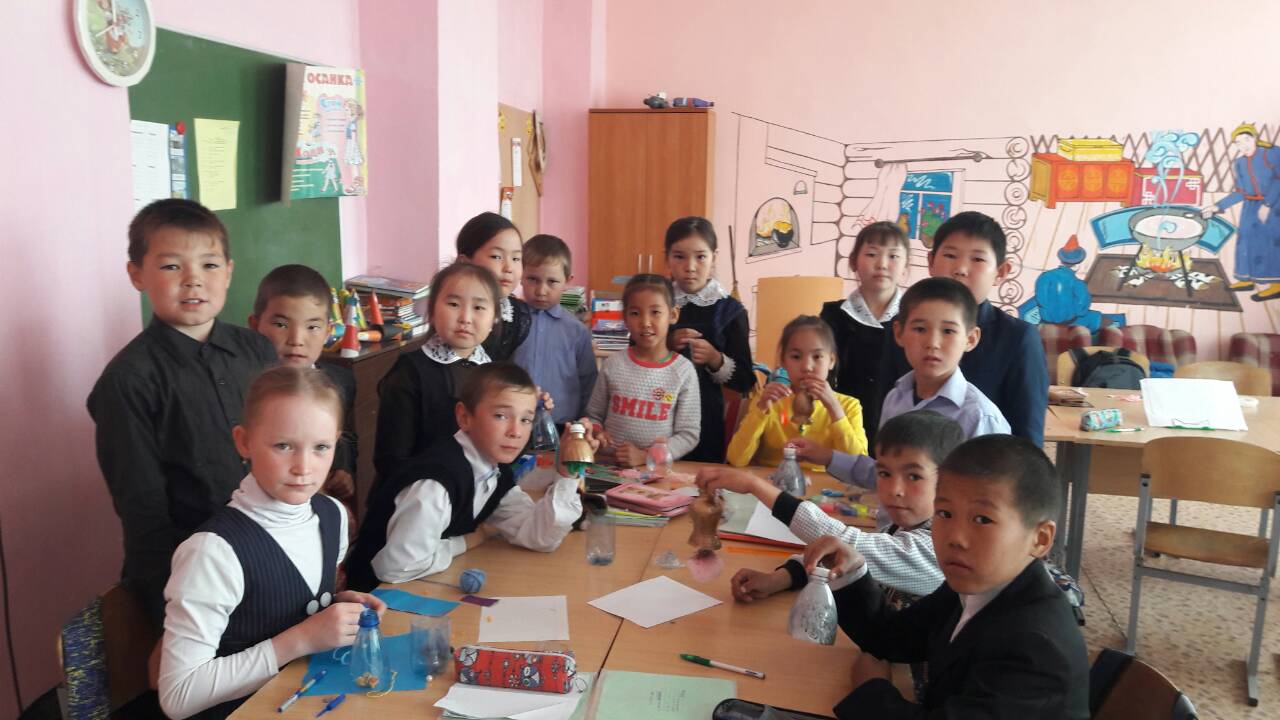 Приложение 3Рейд  близлежащих территорий, берег реки Онон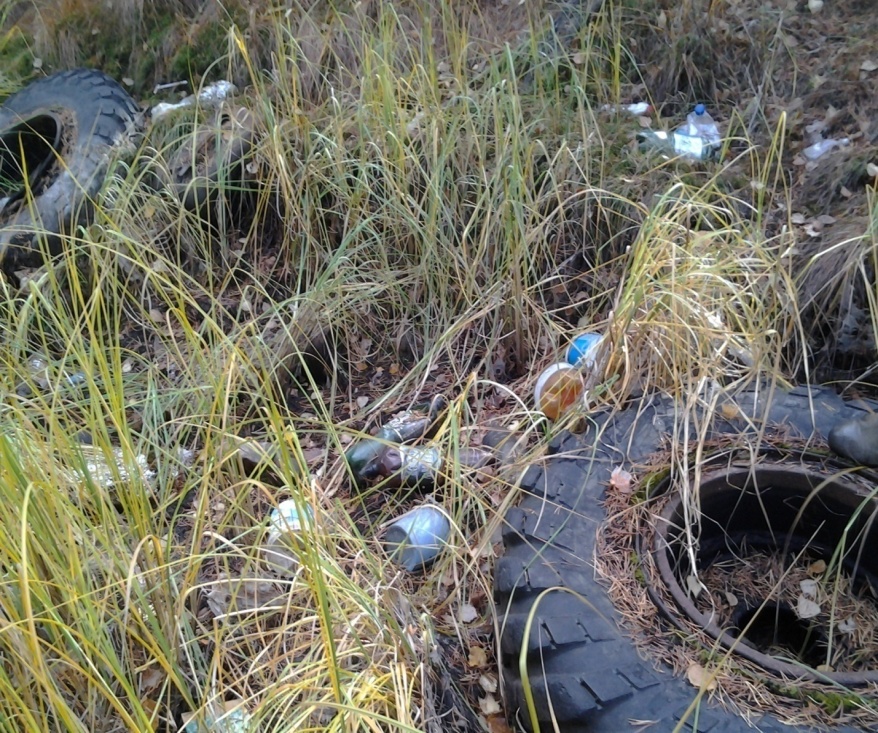 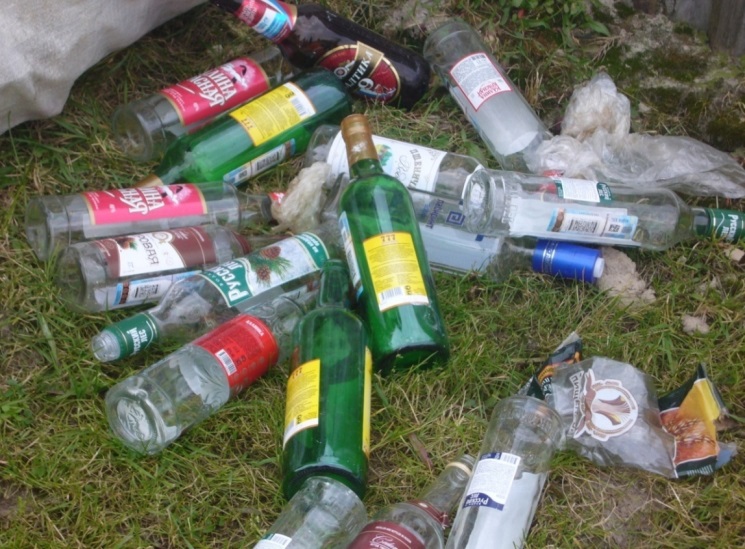 Приложение 4«Экологический десант».Уборка берега реки Онон.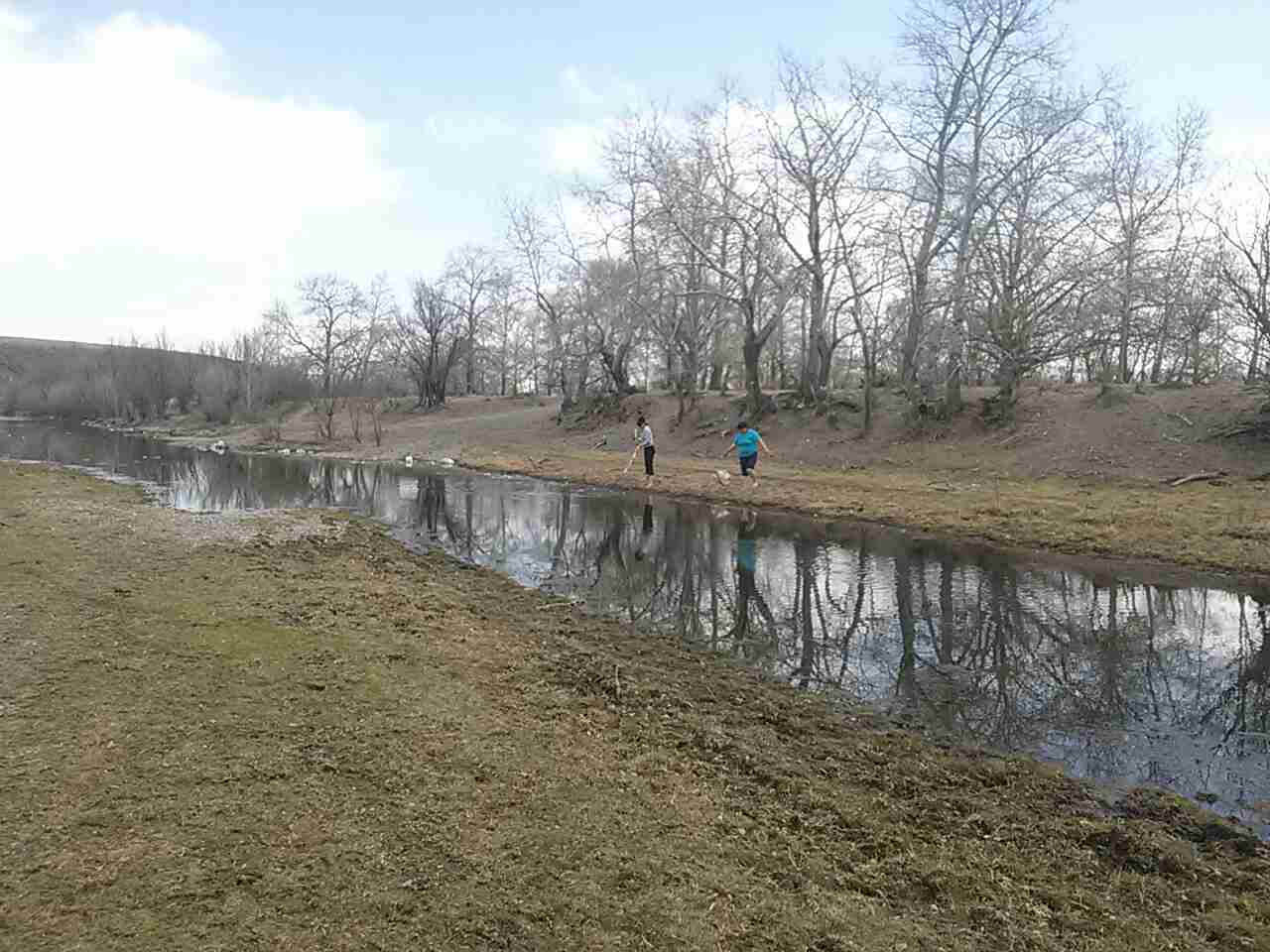 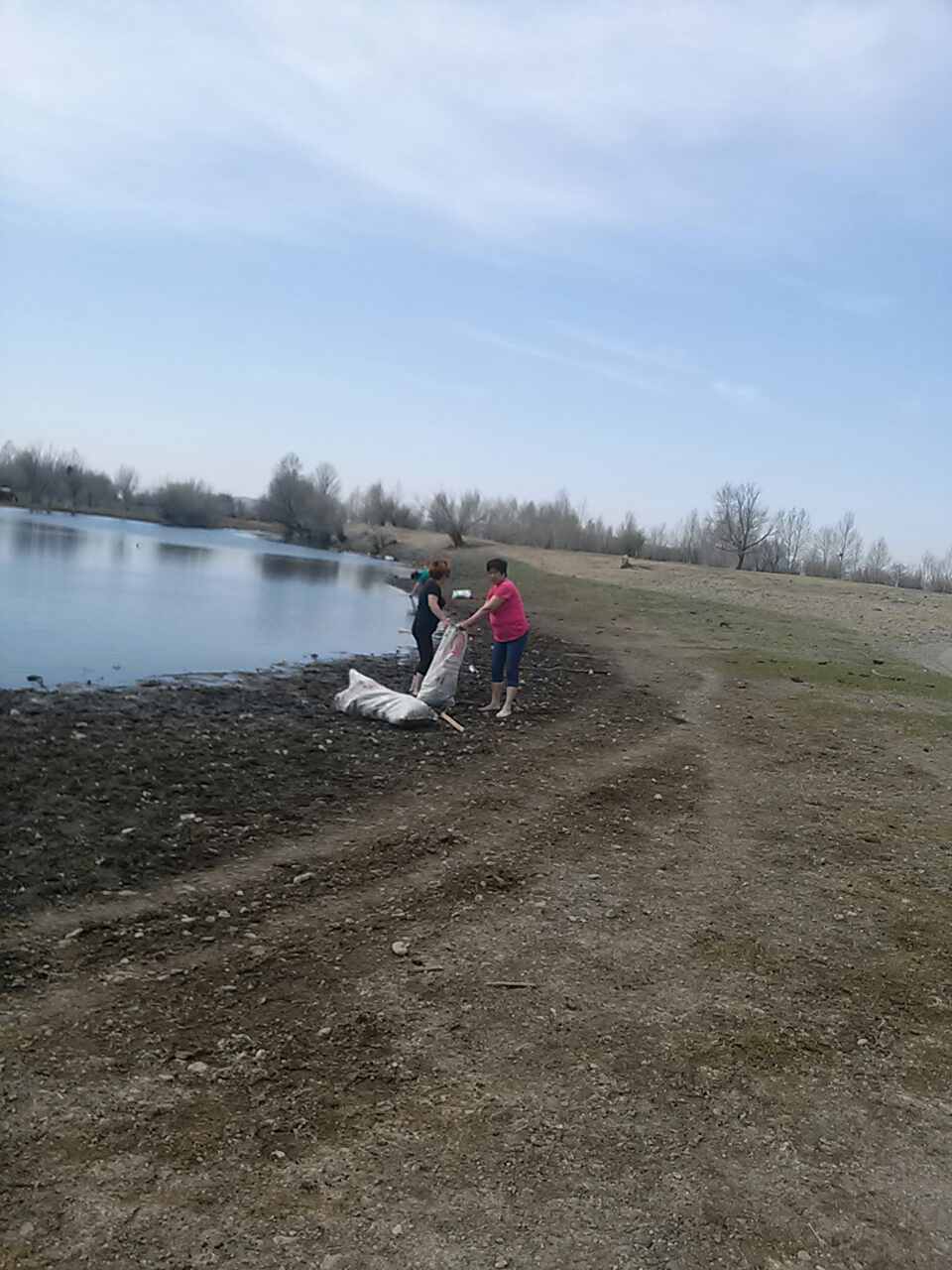 «Экологический десант по уборке местности Пятка».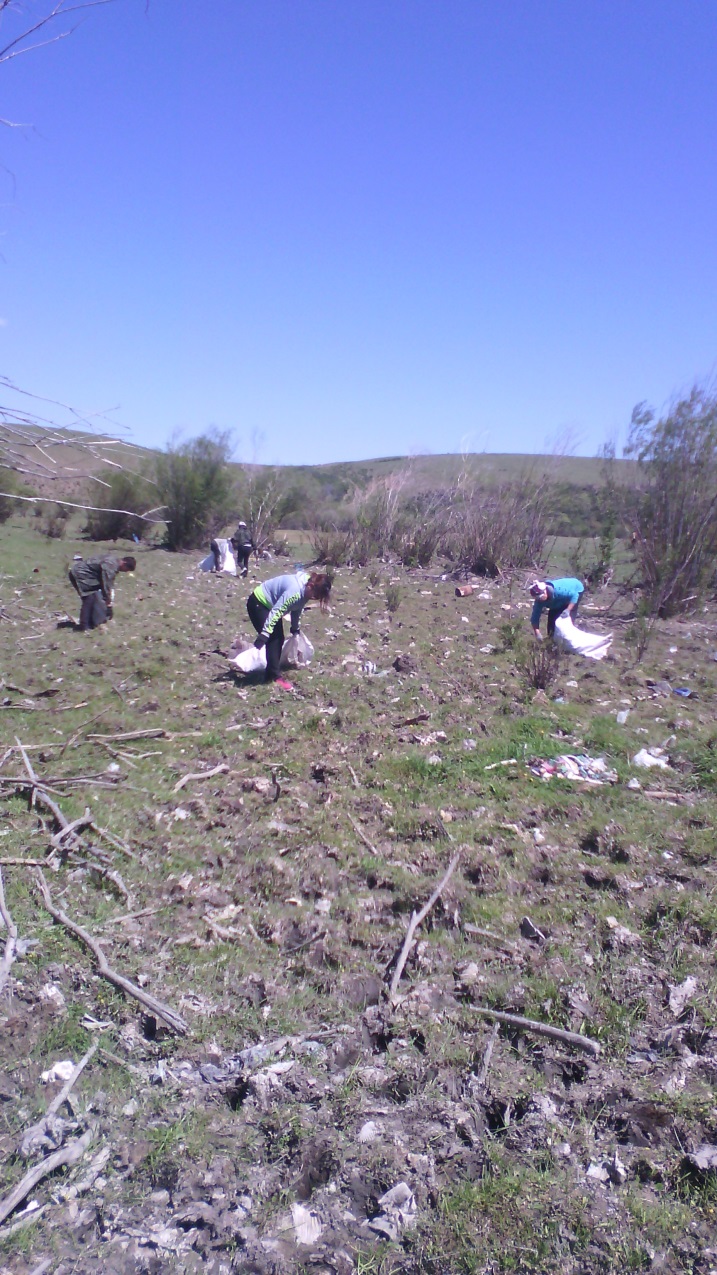 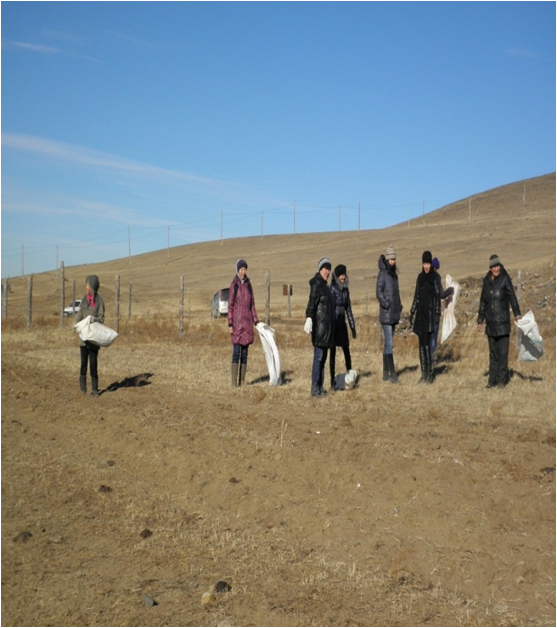 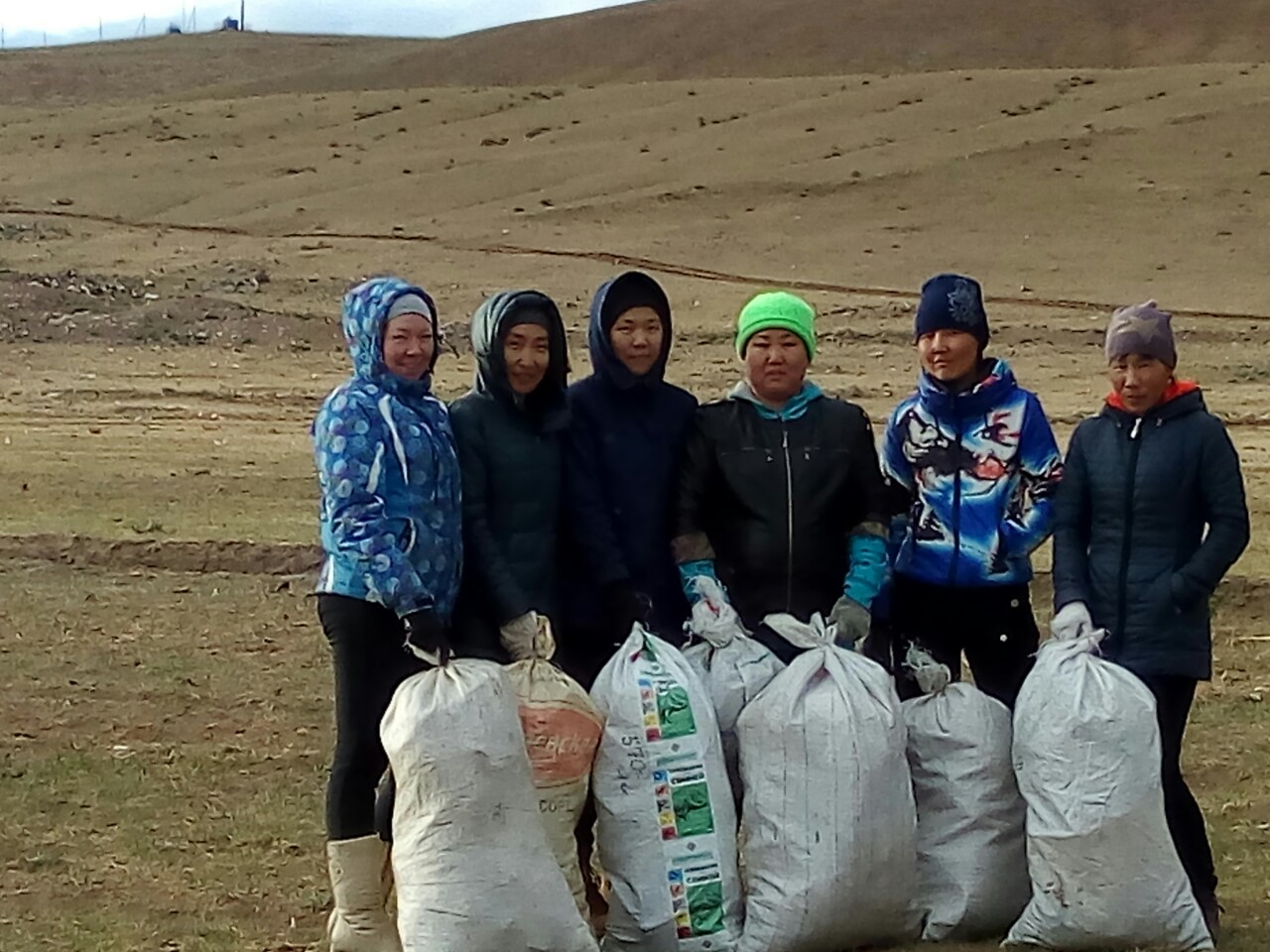 Приложение 5Акция «Трудовой десант»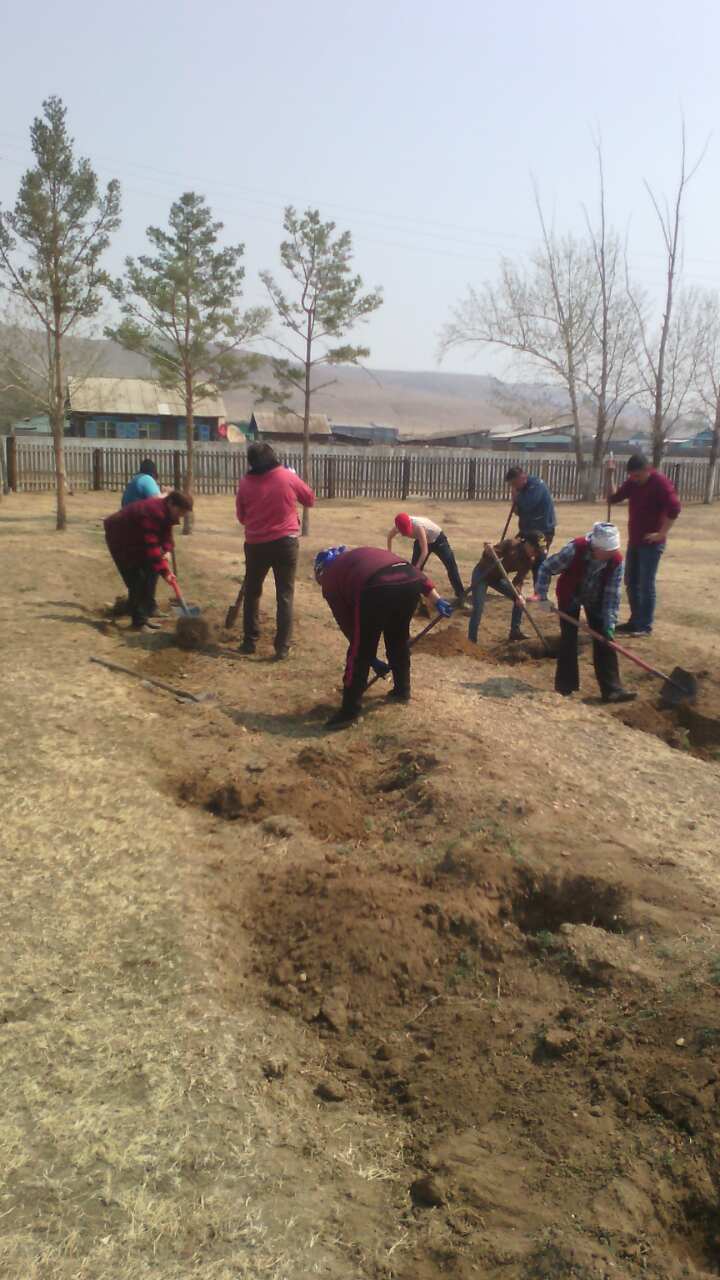 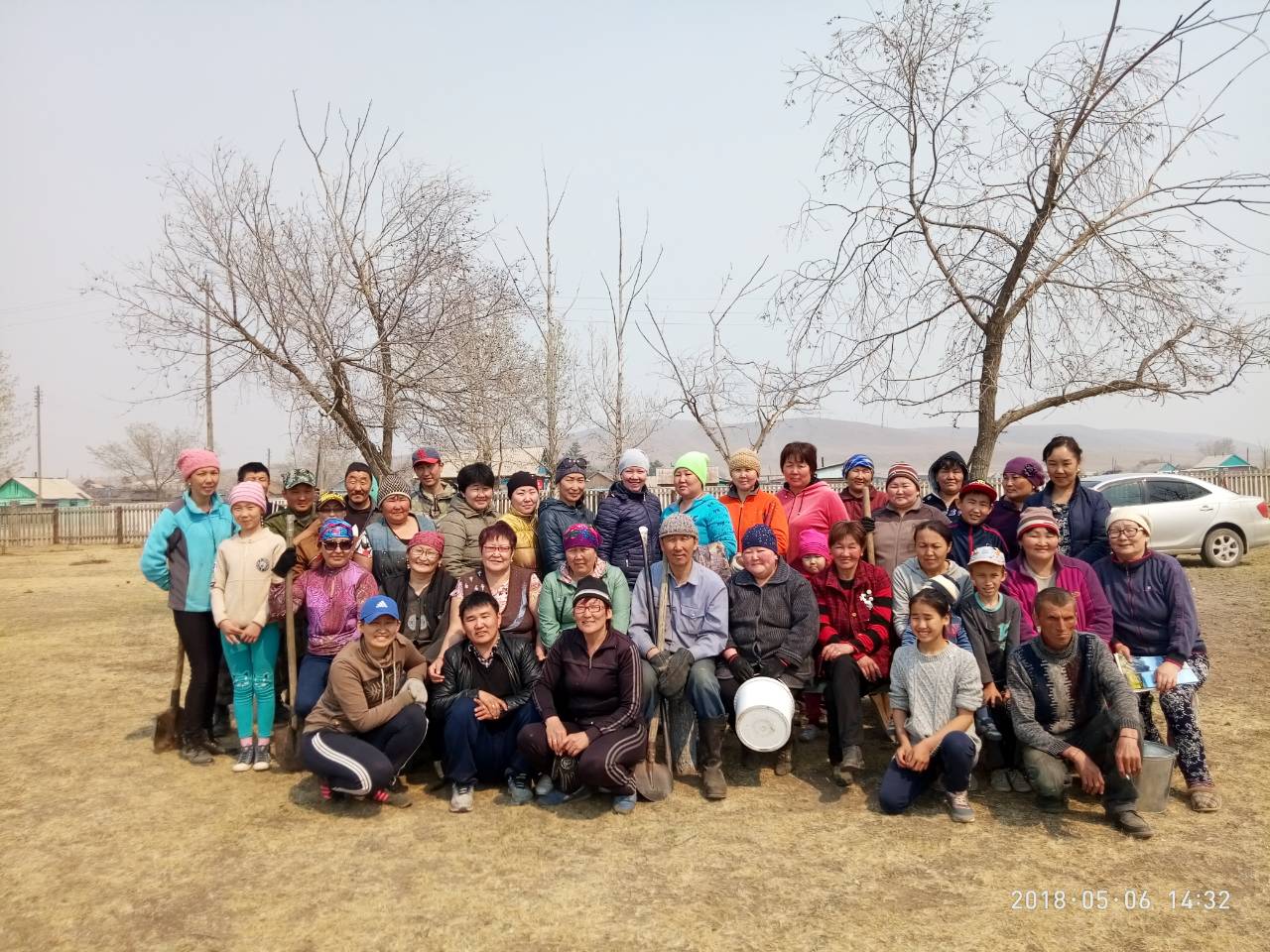 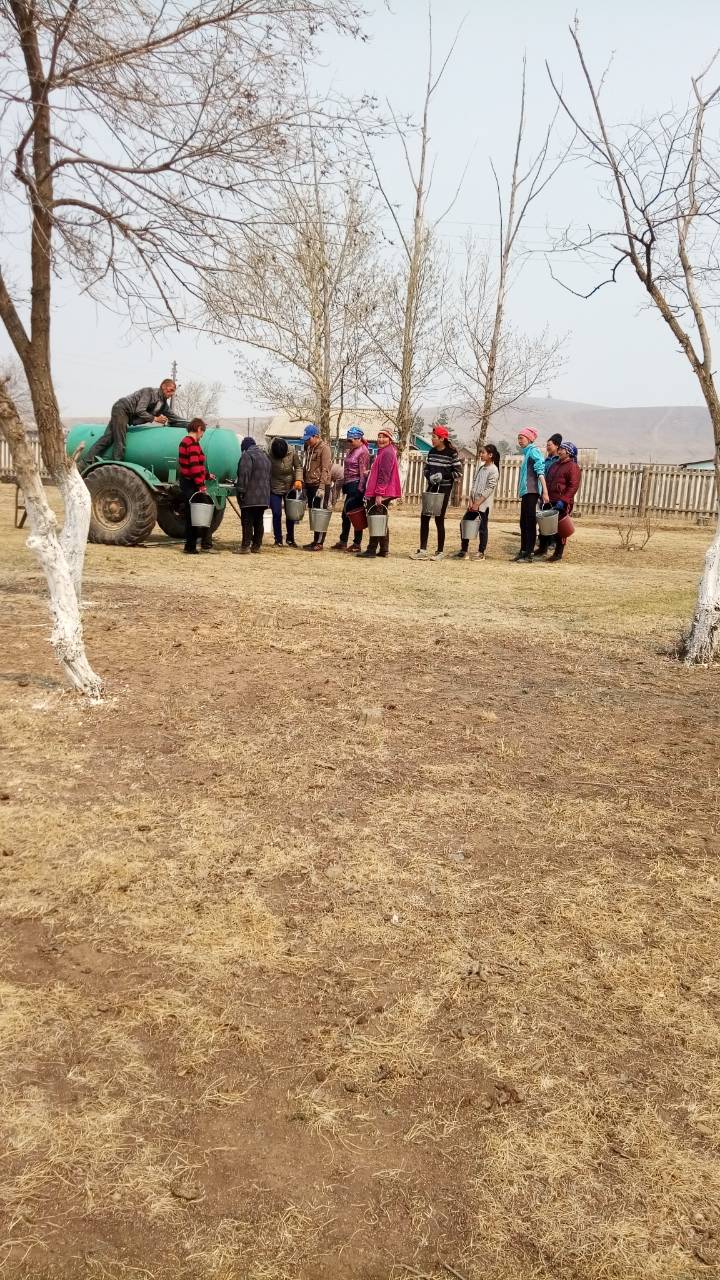 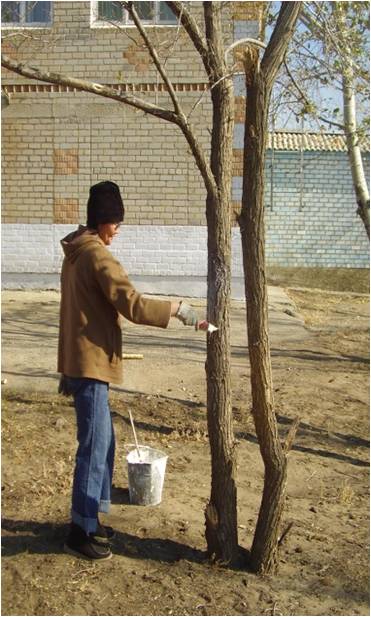 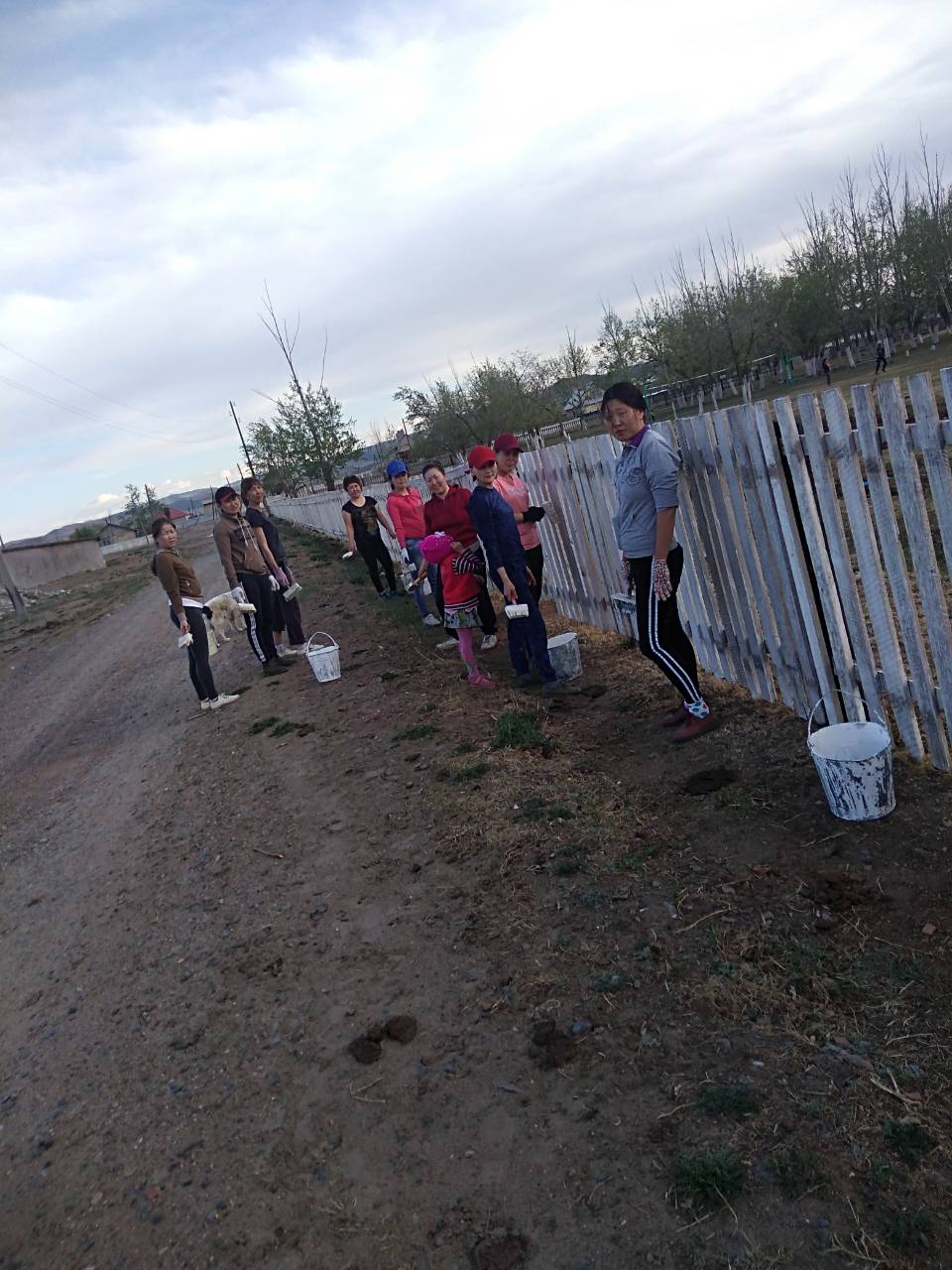 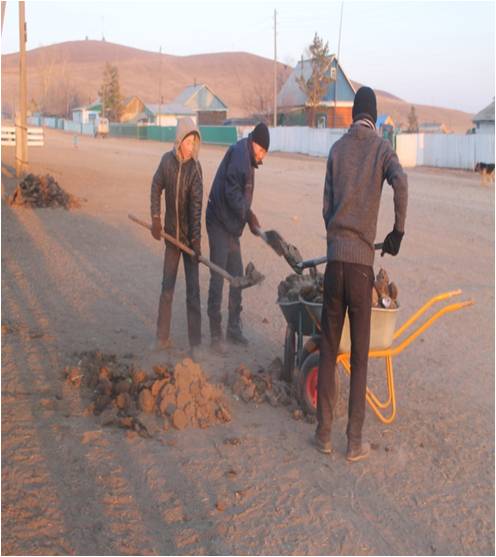 Приложение 6На встрече с главой сельского поселения 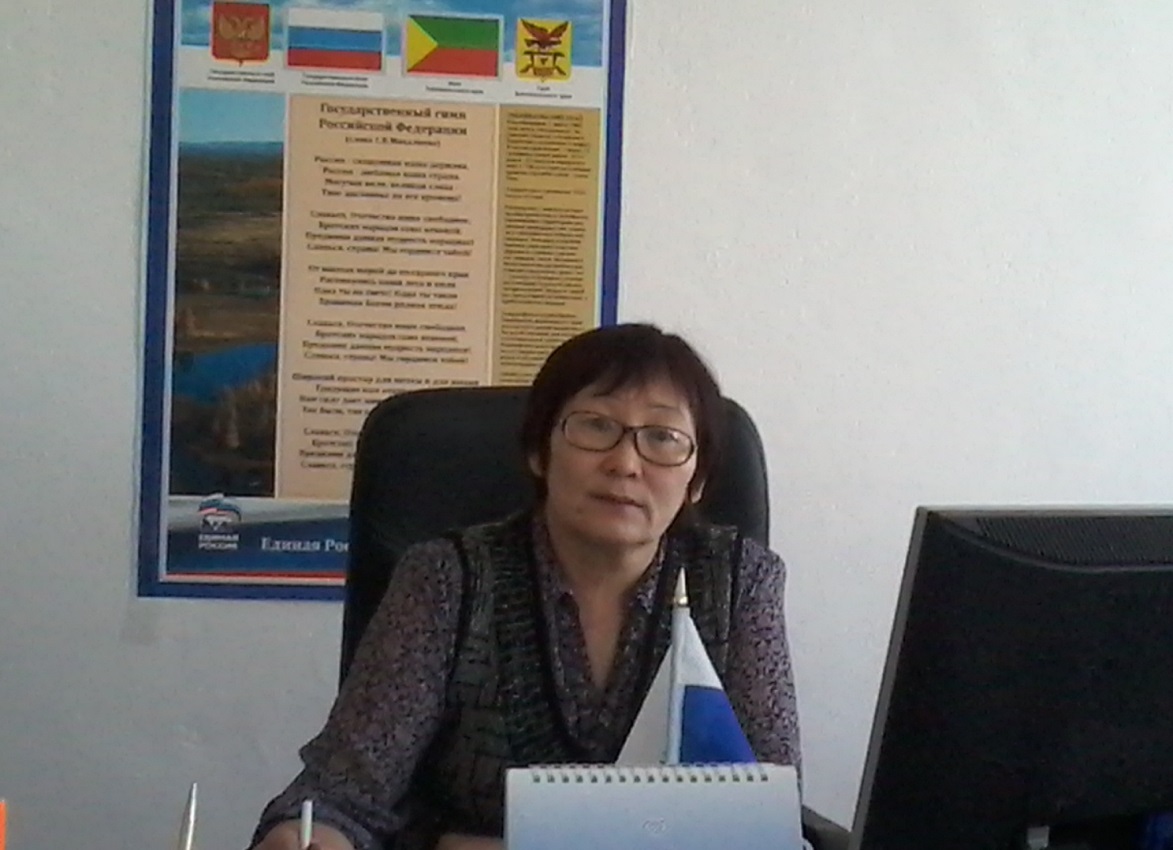                                                                                                                  Приложение 7Создание буклета.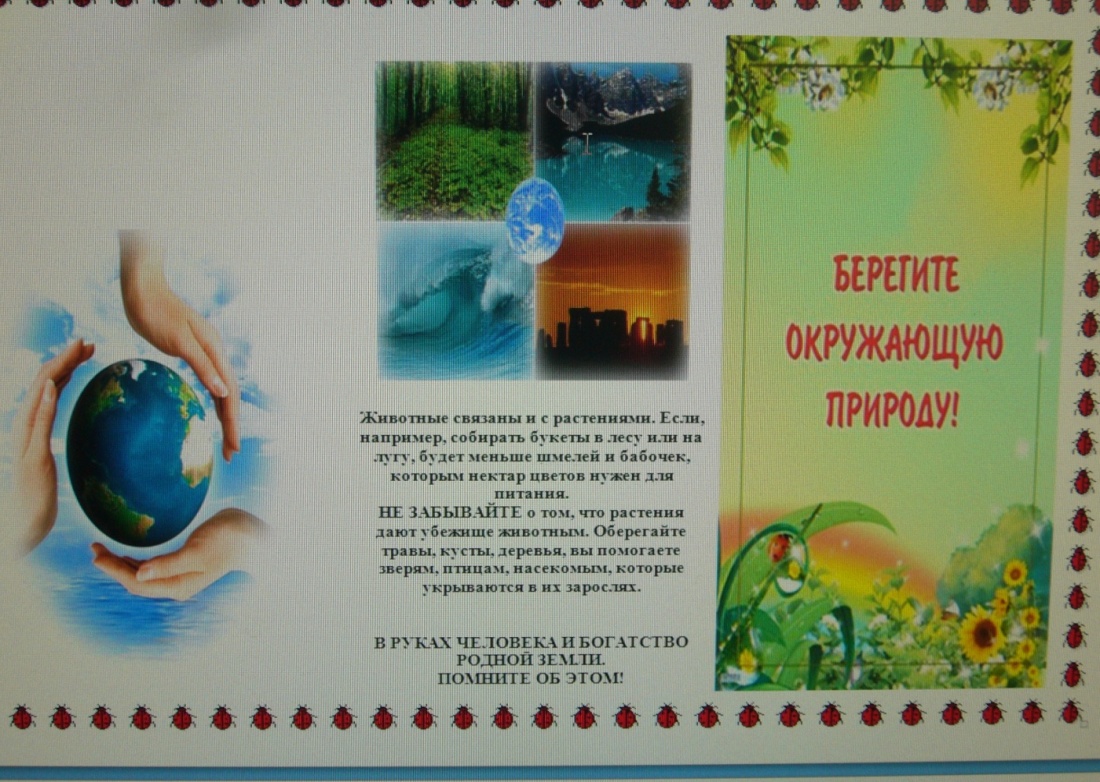 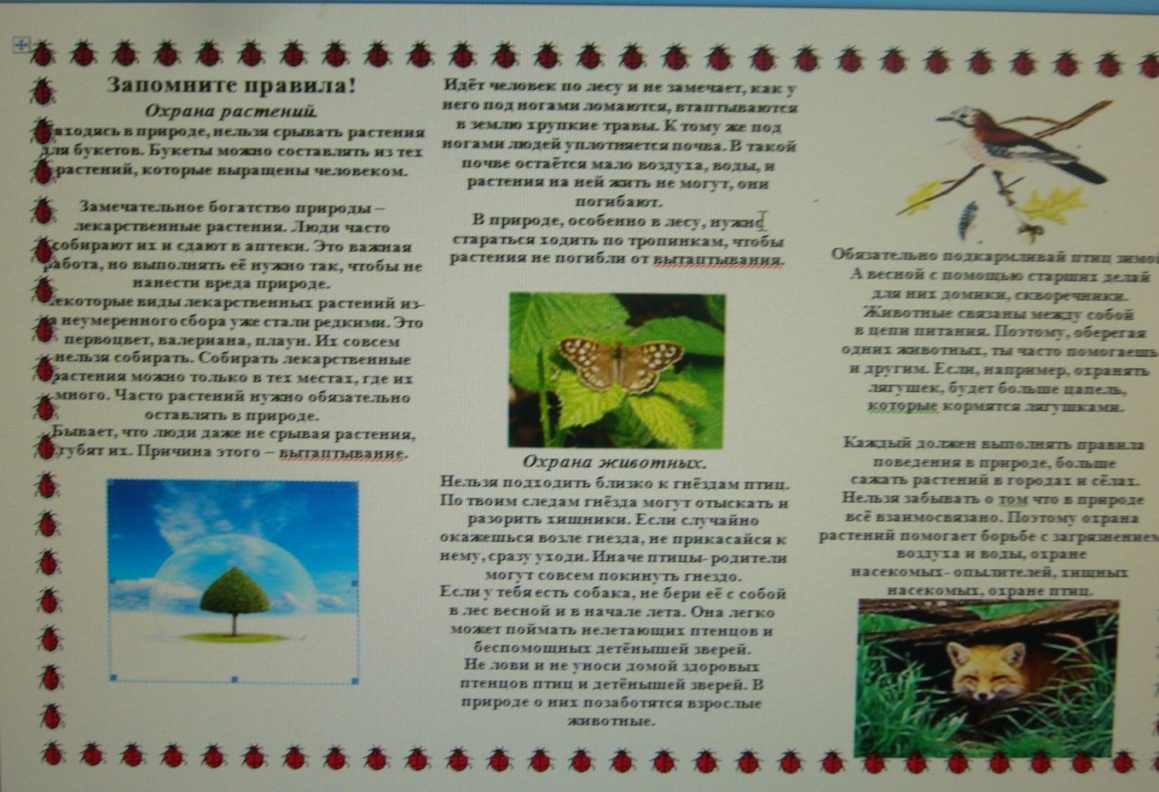 Информационно-тематические листовки.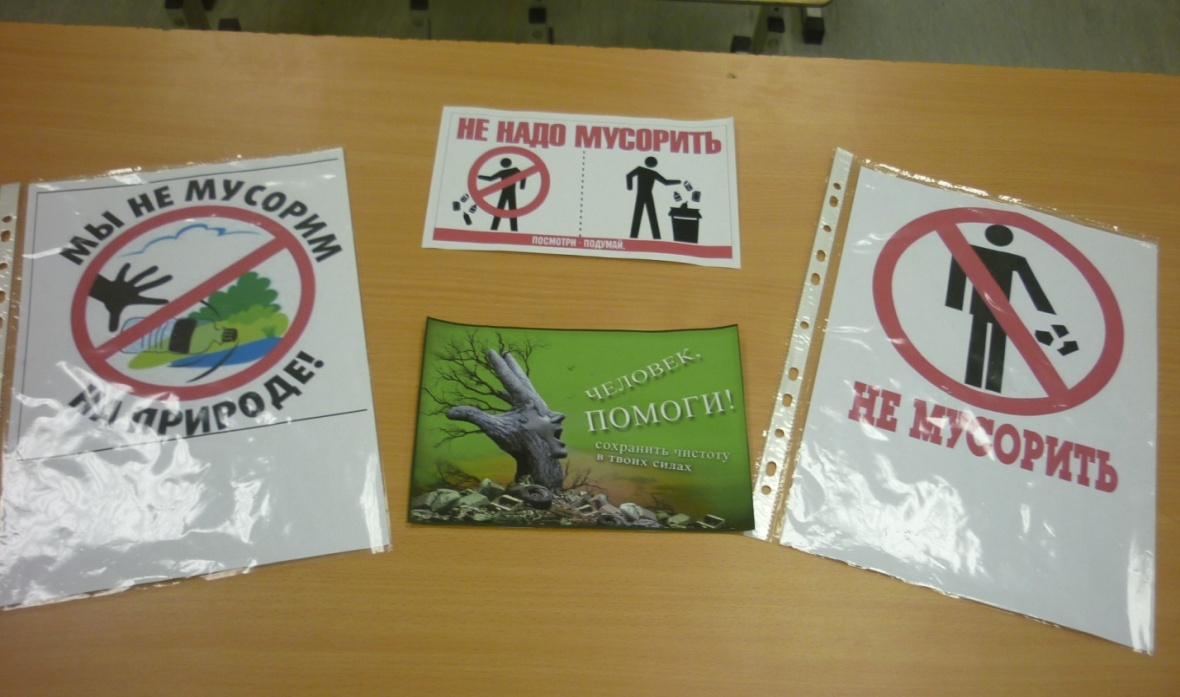 ФИО учащихсяМероприятияСрокирезультаты1 группа «Аналитики»1 группа «Аналитики»1 группа «Аналитики»1 группа «Аналитики»1. Дулмажапов Петр2. Дашицыденова Янжима3. Чимитцыренова Бутидма4. Дашинимаева ГэрэлмаСистематизация информации по проекту.Март 2018Информация систематизирована, составлена документация по проектугруппа «Рекламодатели»группа «Рекламодатели»группа «Рекламодатели»группа «Рекламодатели»1. Дулмажапов Петр2. Дашицыденова Янжима3. Чимитцыренова Бутидма4. Дашинимаева Гэрэлма1. Сотрудничество с администрацией, социумом.Март-сентябрь 2018Встреча с администрацией и депутатами сельского поселения «Токчин»1. Дулмажапов Петр2. Дашицыденова Янжима3. Чимитцыренова Бутидма4. Дашинимаева Гэрэлма2. Выпуск информационно-тематических листовок, буклетовМай- июнь 2018Выпустили тематические листовки, буклет  1. Дулмажапов Петр2. Дашицыденова Янжима3. Чимитцыренова Бутидма4. Дашинимаева Гэрэлма3. Фотосъёмка.Май- июнь 2018Стенд «Фотоматериалы»5. Создание презентации к проекту «Экологический десант».сентябрь 2018Создание презентации 3 группа «Активисты»3 группа «Активисты»3 группа «Активисты»3 группа «Активисты»1. Цыренова Анастасия2. Дамдинжапова Бальжима3. Соронхорова Бутидма4. Цэдашиева Сэсэг5. Митупова Саяна1. Разработка плана действий.Март 2018г.Составлен план действий1. Цыренова Анастасия2. Дамдинжапова Бальжима3. Соронхорова Бутидма4. Цэдашиева Сэсэг5. Митупова Саяна2. Корректировка плана действий.апрель 2018 г.Корректировка проведена1. Цыренова Анастасия2. Дамдинжапова Бальжима3. Соронхорова Бутидма4. Цэдашиева Сэсэг5. Митупова Саяна3. Организация и проведение мероприятий:беседы: «Моя малая Родина», «Сохраним природный и растительный мир своего края»;рейд по выявлению загрязненных мест с.Токчин;экологический  десант по уборке территории вокруг села, берега реки Онон, местность Пятка;Акция «Трудовой десант»; распространение информационно-тематических буклетов и их распространение  среди жителей села;конкурс рисунков «Берегите природу!»Март –сентябрь 2018Мероприятия будут проводится ЭтапыСодержание этапаОтветственныеСрокиБеседа: «Моя малая Родина»Бадеева Ц.Ю.Март 2018Беседа «Сохраним природный и растительный мир своего края».Дашицыденова Я.Ц.Апрель 2018Создание рабочих групп.Дулмажапов П.Б.Март 2018Организация и проведение рейда по выявлению загрязненных мест с. Токчин.Группа «Активисты»Март 2018Взаимодействие с властными структурами.Группа «Рекламодатели»Март-сентябрь 2018Организация и проведение экологического десанта по уборке берега реки, близлежащих территорий.Группа «Активисты»Март – сентябрь 2018Акция «Трудовой десант».Группа «Активисты»Апрель  2018г.Выпуск информационно-тематических листовок, буклетов. Группа «Рекламодатели»Май - июнь 2018Конкурс рисунков «Берегите природу!» начальные классыГруппа «Активисты»Сентябрь 2018Систематизация информации по проекту. Группа «Аналитики»Сентябрь 2018.Создание презентации к проекту «Экологический десант».Группа «Рекламодатели»Сентябрь 2018Создание стенда «Фотоматериалы».Группа «Рекламодатели»Октябрь 2018ЭтапыСодержание этапаРезультатыБеседа: «Моя малая Родина»Беседа проведена. (Приложение 1)Беседа «Сохраним природный и растительный мир своего края».Определение темы проекта. (Приложение 2)Создание рабочих групп.Создано 3 группы.Знакомство с проектом. Сбор информации. Организация и проведение рейда близлежащих территорий, берег реки.Фотоматериалы.(Приложение 3)Организация и проведение десанта по уборке берега реки.Организовали и провели десант по уборке берега реки, свалки.(Приложение 4)Акция «Трудовой десант».Проведены субботники.(Приложение 5)Взаимодействие с властными структурами. Сотрудничество с главой администрации сельского поселения «Токчин» Данзановой Н.И., председателем Совета сельского поселения  «Токчин» Намсараевой Ц.Ц.(приложение 6)Выпуск информационно-тематических листовок, буклета. Группа «Рекламодатели»(приложение 7)Конкурс рисунков «Берегите природу!» 2 класс.Будет проведен конкурс рисунков.Создание презентации к проекту «Экологический десант».Создание презентации.Создание стенда «Фотоматериалы».Группа «Рекламодатели»Материал, оборудованиеЕдиницы измеренияКоличествоЦена за единицу (руб.)Сумма (руб)Бумага А4шт.1230.00230.00Перчатки (рабочие)шт.2530.00750.00Пакета для мусорашт.3060.001800.00Итого:2780.00